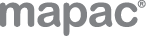 St Gilbert of Sempringham CE Primary School     Welcome to Mapac! We are delighted to be working with your school who have entrusted us with providing your children’s school uniform.HOW TO ORDERCLICK THE UNIFORM LINK FROM YOUR SCHOOLS WEBSITE...or...- Visit www.mapac.com/education/parents (or search online for ‘Mapac find your school’)- Use the ‘LOGIN/REGISTER’ tab at the top of the page and fill in your details (even if you don’t need to order straight away, it means you’ll start receiving Mapac updates and offers!)- Once on your dedicated school page, simply add everything you need to your basket, register (if you haven’t already) and then check out.  ORDERING GUIDEOur aim is that all orders are sent out within 10 working days. During the busy summer period, it can take a little longer, so please allow us some extra time to get your order to you. During term time If using Option ‘Delivery to your school’ please note child’s name/class in ‘Special Instructions’.Summer Break ** To receive your order before the start of term **If you have any queries, please do not hesitate to call or email us. We are happy to help!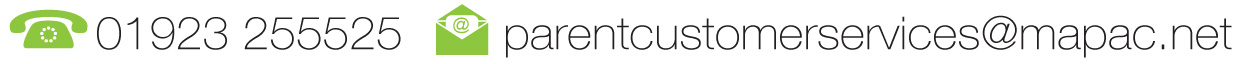 Delivery OptionsDelivery to your school (this service will not operate during any school holiday this includes the 6 week summer holiday – cut off date is 29th June for last delivery in to school 17th July Our aim will be to resume from 7th Sept for a first delivery into school 25th Sept)Delivery to your home / workOrder DeadlineDelivery Option3rd August 2020Delivery to your home / work